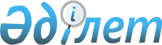 О переименовании села Дмитриевск Мугалжарского района в село КобелейСовместное постановление акимата Актюбинской области от 18 июня 2008 года № 215 и решение маслихата Актюбинской области от 18 июня 2008 года № 97. Зарегистрировано Департаментом юстиции Актюбинской области 15 июля 2008 года № 3261      Сноска. В заголовке и по всему тексту слово "аул" заменено словом "село" постановлением акимата Актюбинской области от 11.12.2015 № 452 и решением Актюбинского областного маслихата от 11.12.2015 № 359 (вводится в действие по истечении десяти календарных дней после дня их первого официального опубликования).

      В соответствии со статьей 11 Закона Республики Казахстан "Об административно-территориальном устройстве Республики Казахстан", с учетом мнения населения и на основании предложений Мугалжарского районного маслихата и акимата, областной ономастической комиссии акимат области ПОСТАНОВЛЯЕТ и областной маслихат РЕШАЕТ:

      1. Переименовать село Дмитриевск Мугалжарского района в село Кобелей.

      2. Настоящее постановление и решение вводится в действие по истечении десяти календарных дней со дня официального опубликования.


					© 2012. РГП на ПХВ «Институт законодательства и правовой информации Республики Казахстан» Министерства юстиции Республики Казахстан
				Аким области

Е. САГИНДИКОВ

Председатель сессии областного

маслихата

Г. НУРЫШЕВ

